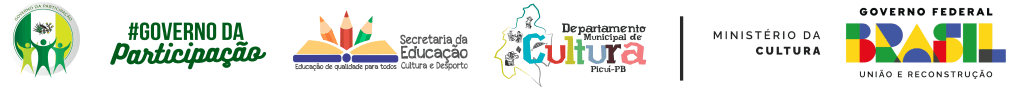 ANEXO VIDECLARAÇÃO ÉTNICO-RACIAL(Para agentes culturais concorrentes às cotas étnico-raciais – negros ou indígenas)Eu,  _________________________________________________________, CPF nº_______________________, RG nº ___________________, DECLARO para fins de participação no Edital (Nome ou número do edital) que sou ______________________________________(informar se é NEGRO OU INDÍGENA).Por ser verdade, assino a presente declaração e estou ciente de que a apresentação de declaração falsa pode acarretar desclassificação do edital e aplicação de sanções criminais.NOMEASSINATURA DO DECLARANTE